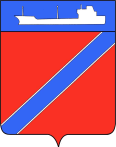 ПОСТАНОВЛЕНИЕАДМИНИСТРАЦИИ ТУАПСИНСКОГО ГОРОДСКОГО ПОСЕЛЕНИЯ               ТУАПСИНСКОГО РАЙОНА  от  05.09.2017                                                                                        № 1299г. ТуапсеО разрешении разработки документации по планировке территории        по ул. Кириченко в г. Туапсе	В соответствии со статьей 46 Градостроительного кодекса Российской Федерации, Земельным кодексом Российской Федерации, статьями 7, 43 Федерального закона от 06 октября 2003года №131-ФЗ «Об общих принципах организации местного самоуправления в Российской Федерации», Положением о публичных слушаниях в Туапсинском городском поселении Туапсинского района, утвержденным решением Совета Туапсинского городского поселения Туапсинского района от 27 мая 2008 года № 3, на основании муниципального контракта от 29 мая 2017 года № 0118300000417000081-0078583-01                    п о с т а н о в л я ю: 	1. Разрешить разработку документации по планировке территории по        ул. Кириченко в г. Туапсе, с последующим согласованием в отделе архитектуры и градостроительства администрации Туапсинского городского поселения Туапсинского района.2. Рекомендовать обществу с ограниченной ответственностью «Градостроитель» после публикации настоящего постановления:1) обеспечить подготовку документации по планировке территории (проекта планировки и проекта межевания) в соответствии с Генеральным планом Туапсинского городского поселения Туапсинского района, утвержденным решением Совета Туапсинского городского поселения Туапсинского района от 14 декабря 2010 года № 43.2, Правилами землепользования и застройки, утвержденными решением Совета Туапсинского городского поселения Туапсинского района от  24 сентября  2015 года № 43.2 и представить в администрацию Туапсинского городского поселения Туапсинского района для проведения публичных слушаний в установленном порядке;2) после утверждения проекта планировки территории передать документацию по  планировке  территории  в  администрацию  муниципального образования Туапсинский район для размещения в информационной системе обеспечения градостроительной деятельности.3. Отделу архитектуры и градостроительства администрации Туапсинского городского поселения Туапсинского района (Коркишко) разместить настоящее постановление на официальном сайте администрации Туапсинского городского поселения Туапсинского района в информационно-телекоммуникационной сети «Интернет».  	4. Отделу юридического обеспечения, по взаимодействию с представительным органом, организации работы с обращениями граждан, общественностью и СМИ (Ходев) опубликовать настоящее постановление в газете «Черноморье сегодня». 	5. Контроль за выполнением настоящего постановления возложить на заместителя главы администрации Туапсинского городского поселения Туапсинского района Е.М.Балантаеву.6. Постановление вступает в силу со дня его подписания.Глава Туапсинскогогородского поселенияТуапсинского района             	                                                                    А.В. Чехов